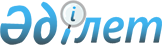 О внесении изменений и дополнений в приказ Министра здравоохранения Республики Казахстан от 18 июля 2018 года № 434 "Об утверждении списка лекарственных средств, изделий медицинского назначения в рамках гарантированного объема бесплатной медицинской помощи и в системе обязательного социального медицинского страхования, закупаемых у Единого дистрибьютора на 2019 год"Приказ Министра здравоохранения Республики Казахстан от 26 декабря 2018 года № ҚР ДСМ-46. Зарегистрирован в Министерстве юстиции Республики Казахстан 27 декабря 2018 года № 18052
      В соответствии с подпунктом 68) пункта 1 статьи 7 Кодекса Республики Казахстан от 18 сентября 2009 года "О здоровье народа и системе здравоохранения" ПРИКАЗЫВАЮ:
      1. Внести в приказ Министра здравоохранения Республики Казахстан от 18 июля 2018 года № 434 "Об утверждении списка лекарственных средств, изделий медицинского назначения в рамках гарантированного объема бесплатной медицинской помощи и в системе обязательного социального медицинского страхования, закупаемых у Единого дистрибьютора на 2019 год" (зарегистрирован в Реестре государственной регистрации нормативных правовых актов под № 17264, опубликован от 9 августа 2018 года в Эталонном контрольном банке нормативных правовых актов Республики Казахстан) следующие изменения и дополнения:
      в списке лекарственных средств, изделий медицинского назначения в рамках гарантированного объема бесплатной медицинской помощи и в системе обязательного социального медицинского страхования на амбулаторном и стационарном уровнях, подлежащих закупу у Единого дистрибьютора на 2019 год, утвержденном указанным приказом:
      строку, порядковый номер 6 изложить в следующей редакции:
      "
      строку, порядковый номер 153 изложить в следующей редакции:
      "
      строку, порядковый номер 284 изложить в следующей редакции:
      "
      строку, порядковый номер 290 изложить в следующей редакции:
      "
      строку, порядковый номер 318 изложить в следующей редакции: 
      "
      строку, порядковый номер 320 изложить в следующей редакции:
      "
      строки, порядковые номера 348, 349, 350 и 351 изложить в следующей редакции:
      "
      строку, порядковый номер 383 изложить в следующей редакции:
      "
      строки, порядковые номера 517 и 518 изложить в следующей редакции:
      "
      строки, порядковые номера 619 и 620 изложить в следующей редакции:
      "
      строку, порядковый номер 652 изложить в следующей редакции:
      "
      дополнить строками, порядковые номера 663, 664, 665, 666, 667, 668, 669, 670, 671, 672, 673, 674, 675, 676, 677, 678, 679, 680, 681, 682, 683, 684, 685, 686, 687, 688, 689, 690, 691, 692, 693, 694, 695 и 696 следующего содержания:
      "
      в разделе "Список лекарственных средств, изделий медицинского назначения в подлежащих закупу у Единого дистрибьютора на 2019 год только для оказания медицинской помощи на амбулаторном уровне":
      дополнить строками, порядковые номера 168, 169 и 170 следующего содержания:
      "
      в разделе "Список изделий медицинского назначения в рамках гарантированного объема бесплатной медицинской помощи и в системе обязательного социального медицинского страхования на амбулаторном и стационарном уровнях, подлежащих закупу у Единого дистрибьютора на 2019 год":
      строку, порядковый номер 138 изложить в следующей редакции:
      "
      строку, порядковый номер 195 изложить в следующей редакции:
      "
      строку, порядковый номер 249 изложить в следующей редакции:
      "
      дополнить строками, порядковые номера 316, 317 и 318 следующего содержания:
      "
      в примечании:
      абзац восьмой изложить в следующей редакции:
      "(У) – закуп возможен в рамках фармацевтической услуги".
      2. Комитету фармации Министерства здравоохранения Республики Казахстан в установленном законодательством Республики Казахстан порядке обеспечить:
      1) государственную регистрацию настоящего приказа в Министерстве юстиции Республики Казахстан;
      2) в течение десяти календарных дней со дня государственной регистрации настоящего приказа направление его копии в бумажном и электронном виде на казахском и русском языках в Республиканское государственное предприятие на праве хозяйственного ведения "Республиканский центр правовой информации" для официального опубликования и включения в Эталонный контрольный банк нормативных правовых актов Республики Казахстан;
      3) в течение десяти календарных дней после государственной регистрации настоящего приказа направление его копии на официальное опубликование в периодические печатные издания;
      4) размещение настоящего приказа на интернет-ресурсе Министерства здравоохранения Республики Казахстан после его официального опубликования.
      5) в течение десяти рабочих дней после государственной регистрации настоящего приказа представление в Департамент юридической службы Министерства здравоохранения Республики Казахстан сведений об исполнении мероприятий, предусмотренных подпунктами 1), 2), 3) и 4) настоящего пункта.
      3. Контроль за исполнением настоящего приказа возложить на вице–министра здравоохранения Республики Казахстан Цой А.В.
      4. Настоящий приказ вводится в действие по истечении десяти календарных дней после дня его первого официального опубликования.
					© 2012. РГП на ПХВ «Институт законодательства и правовой информации Республики Казахстан» Министерства юстиции Республики Казахстан
				
6
J05AR02
Абакавир+ Ламивудин
таблетка, 600 мг/300мг
таблетка
988,75";
153
J04AK06
Деламанид
таблетка 50 мг
таблетка
1 007,41";
284
J04BA01
Клофазимин
капсула 100 мг
капсула
391,21";
290
J05AF05
Ламивудин
таблетка, 100 мг (дети, состоящие на диспансерном учете, принимают лекарственные препараты одного производителя по достижении 18 лет)
таблетка
358,2";
318
N01BB02
Лидокаин
аэрозоль 10%, 38 мл или грамм
флакон
2 166,48";
320
J01XX08
Линезолид
таблетка 600 мг
таблетка
557,51";
348
L01BA01
Метотрексат
раствор для инъекций 10 мг/мл, 0,75 мл
шприц/ флакон
3 705,45
349
L01BA01
Метотрексат
раствор для инъекций 10 мг/мл, 1 мл
шприц/ флакон
4 013,81
350
L01BA01
Метотрексат
раствор для инъекций 10 мг/мл, 2 мл
шприц/ флакон
5 199,94
 

351
L01BA01
Метотрексат
раствор для инъекций 10 мг/мл, 1,5 мл
шприц/ флакон
4 222,54";
383
J05AG01
Невирапин
таблетка, 200 мг
таблетка
13,27";
517
J05AF07
Тенофовир
таблетка, 300 мг
таблетка
42,48
518
J05AR06
Тенофовир+ Эмтрицитабин+Эфавиренз
таблетка, 300 мг/200 мг/600 мг
таблетка
92,92";
619
J05AR03
Эмтрицитабин+

Тенофовир
таблетка, 200 мг/300 мг, с возможностью применения у беременных
таблетка
701,40
620
J05AR03
Эмтрицитабин+

Тенофовир
таблетка, 200 мг/300 мг
таблетка
61,06";
652
J05AG03
Эфавиренз
таблетка, 600 мг
таблетка
41,81";
663
L01XX02
L-аспарагиназа****
лиофилизат для приготовления раствора для внутривенного и внутримышечного введения 5000 МЕ
флакон
14 484,71
664
L01BC07
Азацитидин
лиофилизат для приготовления суспензии для подкожного введения 100мг
флакон
159 850,00
665
L01XE17
Акситиниб
таблетка, 5 мг
таблетка
25 380,70
666
L01XE17
Акситиниб****
таблетка, 1 мг
таблетка
5 202,34
667
L01XX32
Бортезомиб
лиофилизат для приготовления раствора для внутривенного и подкожного введения, 3,5 мг
флакон
218 891,80
668
L01XX32
Бортезомиб****
лиофилизат для приготовления раствора для внутривенного и подкожного введения 3 мг
флакон
249 907,58
669
L01XE15
Вемурафениб****
таблетка, 240 мг
таблетка
10 283,81
670
L01XE23
Дабрафениб
капсулы, 75 мг
капсула
18 630,81
671
L01XE27
Ибрутиниб****
капсулы, 140 мг
капсула
28 614,23
672
L01XE01
Иматиниб
капсула/таблетка 400 мг
капсула/таблетка
22 344,00
673
L01XX19
Иринотекан****
концентрат для приготовления раствора для инфузий 300 мг/15 мл
флакон
29 366,40
674
L01XA02 
Карбоплатин****
концентрат для приготовления раствора для инфузий 10мг/мл по 15 мл / раствор для инъекций 150мг/15мл
флакон
4 146, 95
675
L01BB04 
Кладрибин****
раствор для инъекций 1 мг/мл, 10 мл
флакон
31 473,12
676
L01XE16
Кризотиниб
капсулы, 200 мг
капсула
34 872,32
677
L01XE16
Кризотиниб
капсулы, 250 мг
капсула
29 003,79
678
 L04AX04 
Леналидомид
капсулы, 10 мг
капсула
81 462,69
679
L01XE08 
Нилотиниб
капсула, 150 мг
капсула
9 821,00
680
L01XC15
Обинутузумаб****
концентрат для приготовления инфузионного раствора 1000 мг/40 мл
флакон
1 400 017,41
681
L01XC10
Офатумумаб****
концентрат для приготовления раствора для инфузий 100 мг
флакон
93 483,88
682
L01XE11 
Пазопаниб
таблетка, 200 мг
таблетка
10 114,47
683
L01XC13 
Пертузумаб****
концентрат для приготовления инфузионного раствора 420 мг/14 мл
флакон
950 261,94
684
L03AA13
Пэгфилграстим
раствор для подкожного введения 6 мг/0,6 мл предварительно заполненном шприце
шприц
280 416,97
685
L01XE21
Регорафениб***

*
таблетка, 40 мг
таблетка
13 888,43
686
L01XC02
Ритуксимаб****
раствор для подкожных инъекций 1400 мг/11,7 мл
флакон
509 186,56
687
L01XE04
Сунитиниб****
капсулы, 12,5 мг
капсула
15 129,01
688
L01XC14
Трастузумаб эмтанзин****
порошок лиофилизированный для приготовления концентрата для инфузионного раствора 100 мг
флакон
718 389,95
689
L01XC14
Трастузумаб эмтанзин****
порошок лиофилизированный для приготовления концентрата для инфузионного раствора 160 мг
флакон
1 150 171,80
690
 L01AB02 
Треосульфан****
порошок для приготовления раствора для инфузий 1000 мг
флакон
55 677,60
691
B01AD04
Урокиназа****
лиофилизат для приготовления раствора для инфузий 100 000 МЕ
флакон
27 675,06
692
L01XE28
Церитиниб****
капсулы, 150 мг
капсула
14 695,52
693
L01XE10 
Эверолимус
таблетка, 5 мг
таблетка
29 382,12
694
L04AA18
Эверолимус****
таблетка, 0,25 мг
таблетка
676,66
695
L04AA18
Эверолимус****
таблетка, 0,75 мг
таблетка
1 243,58
696
L02BB04
Энзалутамид
капсулы, 40 мг
капсула
10 192,91";
168
L04AA06
Микофеноловая кислота
таблетка, 360 мг
таблетка
565,19
169
L04AA06
Микофеноловая кислота
таблетка, 180мг
таблетка
271,52
170
L04AA06
Микофеноловая кислота
капсула 250мг
капсула
162,89";
138
Тест-полосы для определения глюкозы в крови
тест полосы № 50
упаковка
1585,00";
195
Картридж Xpert® MTB/RIF 50 тестов IVD-FIND ****
тест на наличие Mycobacterium tuberculosis и ее резистентности к рифампицину в образцах макроты № 50
упаковка
198 712,5";
249
 

Экспресс-тест для качественного определения скрытой крови в кале
1.Тест-полоска – 1 шт.

2. Кассета – 1 шт. 3. Буферный разбавитель образца по 2 мл в пробирке – 1 шт.

4. Пробирка для буферного разбавителя образца – 1 шт. 5.Запечатываемый пластиковый пакет для кассеты – 1 шт. 6. Картонная коробка для упаковки всех комплектующих с лейблом – 1 шт.

7. Запечатываемый пластиковый пакет для пробирки с буферным разбавителем образца – 1 шт.

8. Пакет для сбора образца – 1 шт.

9. ID стикер – 1 шт.

10. Инструкция по применению на казахском и русском языках – 1 шт.

11. Осушитель, 1г – 1 шт.
комплект
1092,50";
316
Тест-полосы

для определения глюкозы в крови, с кодированием
тест полосы №50
упаковка
4180,00
317
Тест полосы для определения холестерина в крови, с кодированием
тест полосы №25
упаковка
6 962,00
318
Тест полосы для определения триглицеридов в крови, с кодированием
тест полосы №25
упаковка
7 170,00";
      Министр здравоохранения
Республики Казахстан 

Е. Биртанов
